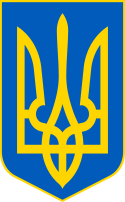 У К Р А Ї Н ААВАНГАРДІВСЬКА СЕЛИЩНА  РАДАОДЕСЬКОГО РАЙОНУ ОДЕСЬКОЇ ОБЛАСТІР І Ш Е Н Н Я  Розглянувши клопотання Авангардівського ЗДО «МАДАГАСКАР» Авангардівської селищної ради, ЗЗСО «ПРИЛИМАНСЬКИЙ ЛІЦЕЙ» Авангардівської селищної ради, ЗЗСО «НОВОДОЛИНСЬКИЙ ЛІЦЕЙ» Авангардівської селищної ради, ЗЗСО «ХЛІБОДАРСЬКИЙ ЛІЦЕЙ»  Авангардівської селищної ради щодо передачі земельних ділянок під об’єктами нерухомого майна в постійне користування для будівництва та обслуговування будівель закладів освіти, а також клопотання ОБ’ЄДНАННЯ СПІВВЛАСНИКІВ БАГАТОКВАРТИРНОГО БУДИНКУ «ГАРМОНІЯ-3» щодо передачі земельної ділянки в постійне користування для іншої житлової забудови; враховуючи пропозиції Постійної комісії селищної ради з питань земельних відносин, природокористування, охорони пам’яток, історичного середовища та екологічної політики, керуючись ст.ст. 12,92,122,123 Земельного кодексу України, пунктом 34 частини 1 ст. 26 Закону України «Про місцеве самоврядування в Україні», ст.19, 25 Закону України «Про землеустрій», Авангардівська селищна рада вирішила: 1. Передати Авангардівському ЗДО «Мадагаскар» Авангардівської селищної ради земельну ділянку загальною площею 0,8154 га, кадастровий номер 5123755200:02:004:0216, в постійне користування для будівництва та обслуговування будівель закладів освіти, місце розташування якої: Одеська область, Одеський район,  смт Авангард, вул. Європейська, 11.2. Передати ЗЗСО «Прилиманський ліцей» Авангардівської селищної ради земельну ділянку загальною площею 1,0897 га, кадастровий номер 5123783500:02:001:2271, в постійне користування для будівництва та обслуговування будівель закладів освіти, місце розташування якої: Одеська область, Одеський район,  с. Прилиманське, вул. Центральна, 127.3. Передати ЗЗСО «Новодолинський ліцей» Авангардівської селищної ради, земельну ділянку загальною площею 1,8394 га, кадастровий номер 5123783200:02:001:0160, в постійне користування для будівництва та обслуговування будівель закладів освіти, місце розташування якої: Одеська область, Одеський район,  с. Нова Долина, вул.Шкільна, 1.№ 1425 -VІІІвід 22.09.2022 р.4. Передати ЗЗСО «Хлібодарський ліцей» Авангардівської селищної ради, земельну ділянку загальною площею 1 га, кадастровий номер 5121056800:02:001:0482, в постійне користування для будівництва та обслуговування будівель закладів освіти, місце розташування якої: Одеська область, Одеський район,  смт Хлібодарське, вул. Маяцька дорога, 28.	5. Передати ОБ’ЄДНАННЮ СПІВВЛАСНИКІВ БАГАТОКВАРТИРНОГО БУДИНКУ «ГАРМОНІЯ-3» земельну ділянку загальною площею 0,3079 га, 5121056800:02:001:1074,  в постійне користування для іншої житлової забудови, вид використання: під будівництво 5-ти, 7-ми, 10-ти поверхових жилих будинків, магазину промислових товарів та паркінгу, місце розташування якої: Одеська область, Одеський район, смт Хлібодарське, вул.  Чорноморська, будинок №3.6. Юридичним особам, вказаним в пунктах 1-5 цього рішення:6.1. Здійснити державну реєстрацію речових прав на нерухоме майно – відповідні земельні ділянки.6.2.  Доримуватися вимог, зазначених у статтях 96 та 103 Земельного кодексу України.7. Контроль за виконанням рішення покласти на постійну комісію з питань земельних відносин, природокористування, охорони пам’яток, історичного середовища та екологічної політики.Селищний голова                                                       Сергій ХРУСТОВСЬКИЙ№ 1425 -VІІІвід 22.09.2022 р.Про передачу земельних ділянок в постійне користування